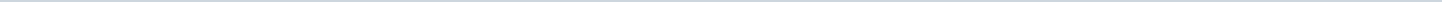 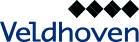 Gemeente VeldhovenAangemaakt op:Gemeente Veldhoven29-03-2024 09:24Technische vragen5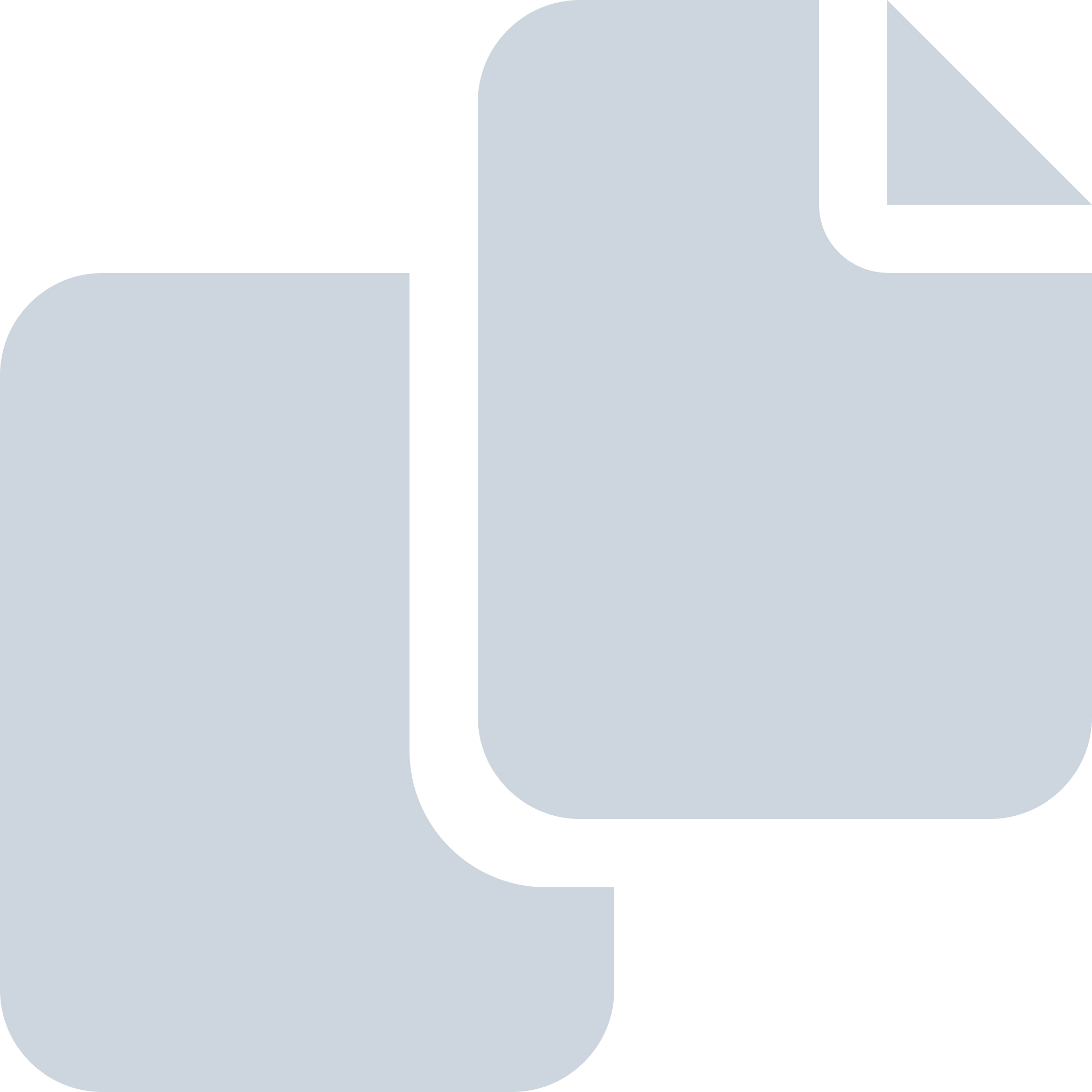 Periode: februari 2023#Naam van documentPub. datumInfo1.23-wk9-I Beantwoording technische vragen_HvV_Bezwaren OZB 2023_V28022023_A28022023.pdf28-02-2023PDF,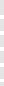 61,34 KB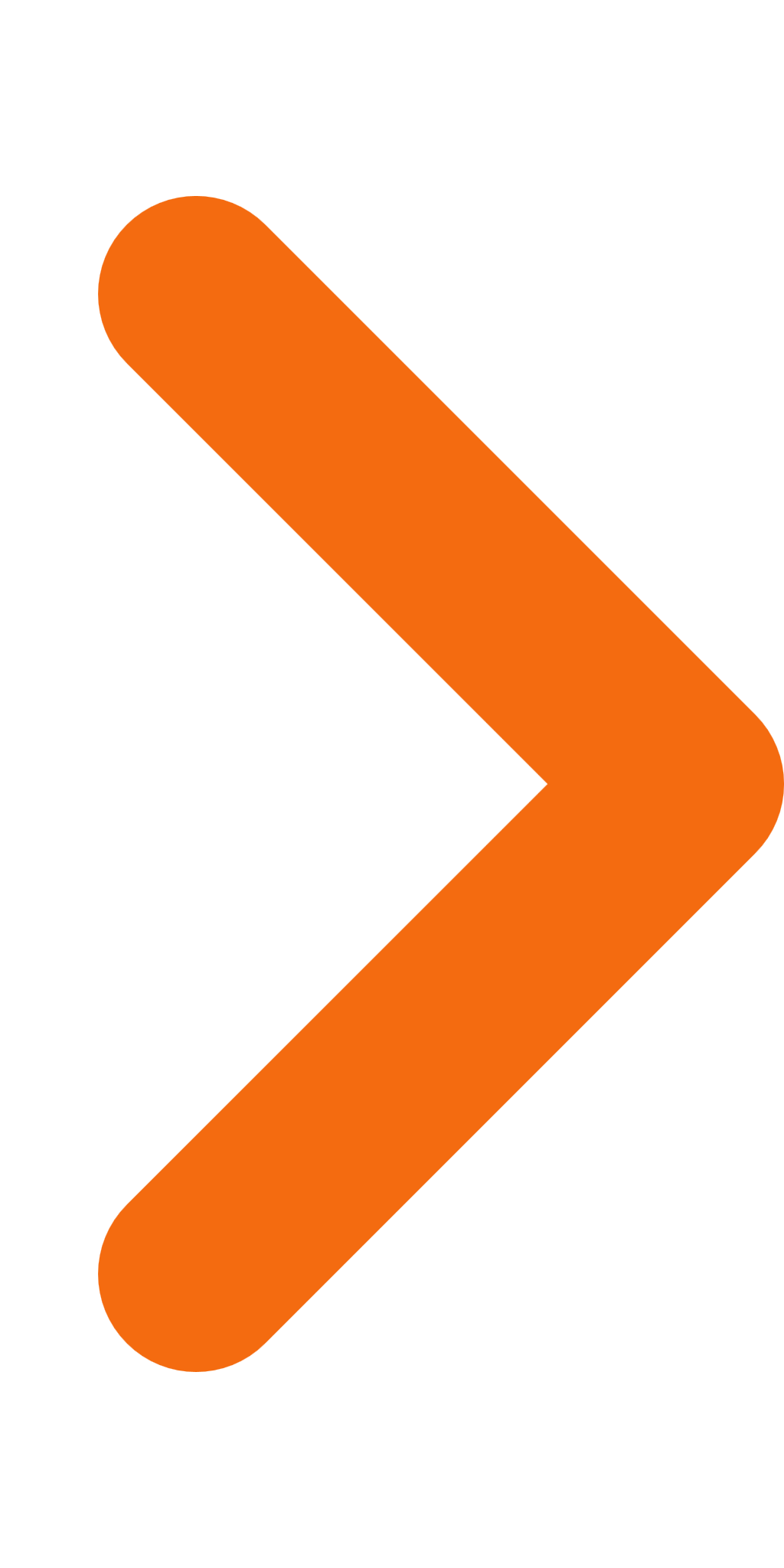 2.23-wk6-I Beantwoording technische vraag_GBV_Financiering energietransitie_V10022023_A10022023.pdf10-02-2023PDF,1,53 MB3.23-wk6-I Beantwoording technische vragen_CDA_Financiering energietransitie.pdf10-02-2023PDF,1,38 MB4.23-wk6-I Beantwoording technische vragen_D66_IVP_V06022023_A07022023.pdf07-02-2023PDF,2,40 MB5.Beantwoording aanv. technische vragen AB Programmabegroting 23-26_V19122022_A06022023 (Senioren Veld.pdf06-02-2023PDF,193,64 KB